Lokal pedagogisk planering i svenska för åk 6 HT 2016: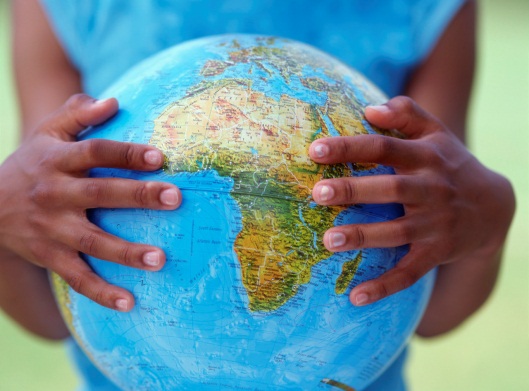 Läsning av ”Eldens hemlighet” av Henning MankellSyfte (Lgr 11, sid. 222):I undervisningen ska eleverna möta samt få kunskaper om skönlitteratur från olika tider och skilda delar av världen. Undervisningen ska också bidra till att eleverna utvecklar kunskaper om olika former av sakprosa. I mötet med olika typer av texter, scenkonst och annat estetiskt berättande ska eleverna ges förutsättningar att utveckla sitt språk, den egna identiteten och sin förståelse för omvärlden. Undervisningen ska stimulera elevernas intresse för att läsa och skriva.

Genom undervisningen i ämnet svenska ska eleverna sammanfattningsvis ges förutsättningar att utveckla sin förmåga att 
• formulera sig och kommunicera i tal och skrift
• läsa och analysera skönlitteratur och andra texter för olika syften

Centralt innehåll (Lgr 11, sid. 225):

• Berättande texter och poetiska texter för barn och unga från olika tider, från Sverige, Norden och övriga världen. Texter i form av skönlitteratur, lyrik, dramatik, sagor och myter som belyser människors villkor och identitets- och livsfrågor. 
• Berättande texters budskap, språkliga drag och typiska uppbyggnad med parallellhandling och tillbakablickar, miljö- och personbeskrivningar samt dialoger.
• Några skönlitterärt betydelsefulla barn- och ungdomsboksförfattare och deras verk.Kunskapskrav: (Förenklat utifrån Lgr 11, sid. 228-230):BETYG E:
Du kan läsa med flyt genom att använda lässtrategier på ett fungerade sätt.
Du kan göra enkla sammanfattningar av bokens innehåll och kommentera viktiga delar med viss koppling till sammanhanget och visar grundläggande läsförståelse. 
Du kan tolka och föra enkla och till viss del motiverade resonemang om tydliga budskap i boken samt på ett enkelt sätt beskriva din upplevelse av läsningen. BETYG C:
Du kan läsa med gott flyt genom att använda lässtrategier på ett lämpligt sätt. 
Du kan göra utvecklade sammanfattningar av bokens innehåll och kommentera viktiga delar med relativt god koppling till sammanhanget och visar god läsförståelse.
Du kan tolka och föra utvecklade och relativt väl motiverade resonemang om tydliga budskap i boken samt på ett utvecklat sätt beskriva din upplevelse av läsningen. 

BETYG A:
Du kan läsa med mycket gott flyt genom att använda lässtrategier på ett lämpligt och effektivt sätt. 
Du kan göra välutvecklade sammanfattningar av bokens innehåll och kommentera viktiga delar med god koppling till sammanhanget och visar mycket god läsförståelse. 
Du kan tolka och föra välutvecklade och väl motiverade resonemang om tydliga budskap i boken samt på ett välutvecklat sätt beskriva din upplevelse av läsningen.Så här kommer vi att arbeta:Vi kommer att prata om författaren, landet där boken utspelar sig och bokens huvuddrag tillsammans.
Du kommer att läsa boken både i skolan och hemma som läxa.
Du kommer att få svara på frågor till boken skriftligt.
Du kommer att få skriva en recension till boken.
Du kommer att få läsa högt för din lärare vid minst ett tillfälle.
Du kommer att få delta i muntliga diskussioner om boken.Så här kommer du att bli bedömd:Du kommer att få läsa högt för din lärare vid minst ett tillfälle.
Du kommer att lämna in svar på frågor till boken. Där visar du din läsförståelse.
Du kommer att skriva en recension som lämnas in. Där visar du att du kan resonera kring texten i boken och beskriva din upplevelse av läsningen.
Du kommer att delta i diskussioner om boken. Där visar du både din läsförståelse och att du kan resonera kring texten.OBS! Dina insatser under det här arbetet är en del av bedömningen inför ditt betyg i svenska, men du visar dina kunskaper vid många olika tillfällen i skolan.Denna LPP är skriven av Inger Prskalo, Råbergsskolan, 2013-09-13